Miyazaki International CollegeCourse Syllabus(Fall 2019)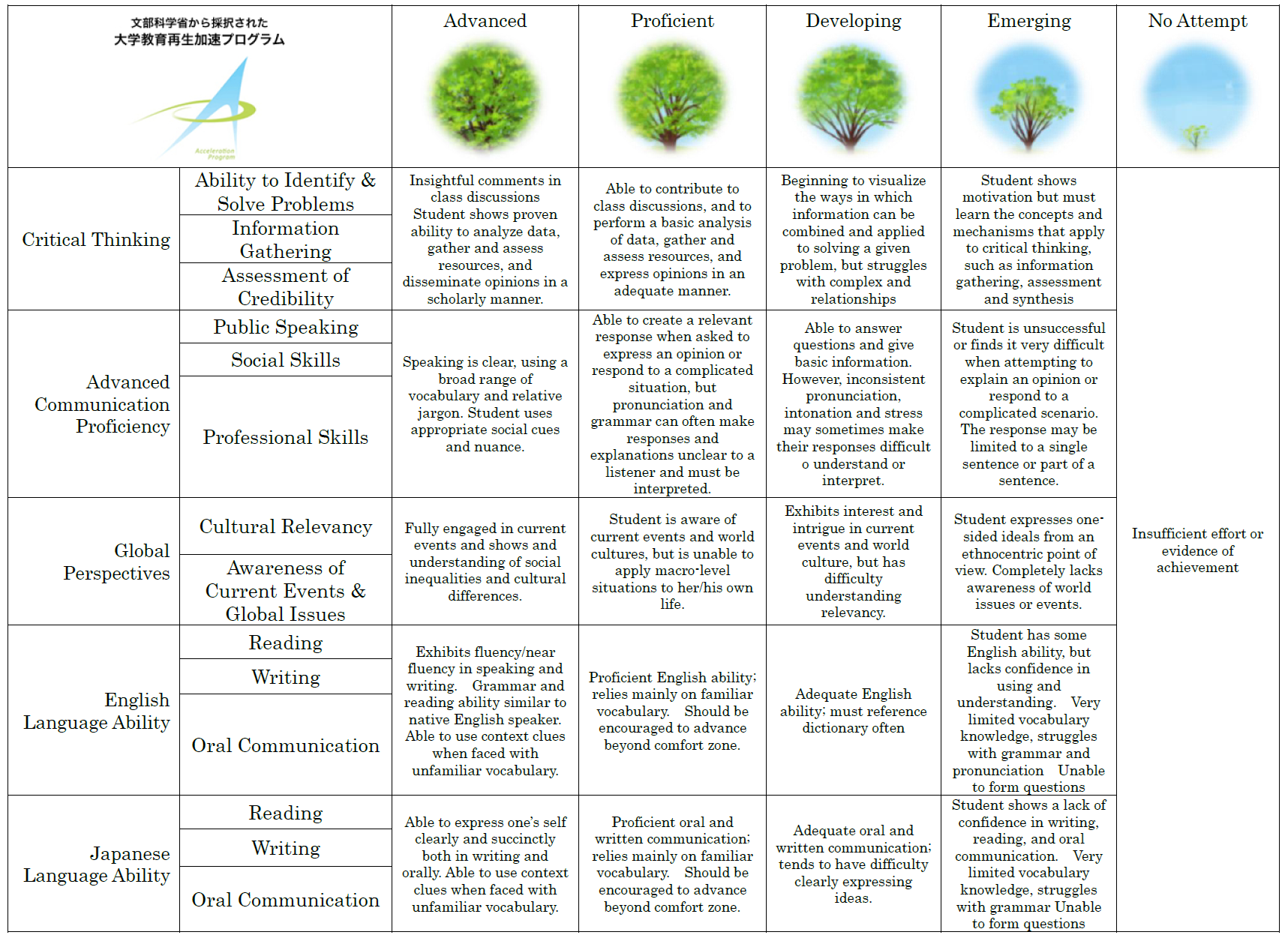 Course Title ( Credits )POL307-1 Comparative Foreign Policy (3)Course Designation for TCN/AContent TeacherContent TeacherInstructorJeong-Pyo Hong, Ph.D.E-mail addressjhong@sky.miyazaki-mic.ac.jpOffice/ExtMIC1-303/Ext.3721Office hours14:30-16:00 Tuesday and Thursday or by appointmentLanguage TeacherLanguage TeacherInstructorE-mail addressOffice/ExtOffice hoursCourse Description:Course Description:Course Description:This course examines foreign policy in historical and contemporary world affairs. Students will study from theoretical approaches drawn from international, domestic, and individual levels of policy analysis to the current real foreign policies of five super powers: the United States, China, European Union, Russia, and Japan.In this semester, while the students study the main stream of American foreign policy since WWII, they will study various foreign policies of related countries through the important wars of the history. Especially, the students will understand relations between the United States and China in the 21st century.This course examines foreign policy in historical and contemporary world affairs. Students will study from theoretical approaches drawn from international, domestic, and individual levels of policy analysis to the current real foreign policies of five super powers: the United States, China, European Union, Russia, and Japan.In this semester, while the students study the main stream of American foreign policy since WWII, they will study various foreign policies of related countries through the important wars of the history. Especially, the students will understand relations between the United States and China in the 21st century.This course examines foreign policy in historical and contemporary world affairs. Students will study from theoretical approaches drawn from international, domestic, and individual levels of policy analysis to the current real foreign policies of five super powers: the United States, China, European Union, Russia, and Japan.In this semester, while the students study the main stream of American foreign policy since WWII, they will study various foreign policies of related countries through the important wars of the history. Especially, the students will understand relations between the United States and China in the 21st century.Course Objectives:Course Objectives:Course Objectives:This course is designed to provide students of world politics with a comparative and comprehensive yet concise overview of foreign policies of the five great powers in the early 21st century. The content objective of this course is to deal with important lessons about a nation’s style of foreign policy and how the nation’s behavior has been influenced by the inescapable demands posed by the volatile international system, by its national long-standing cultural values, and by the perceptions of its leaders and their definitions of friends and enemies. In short, in this course, students will study how nations behave as international actors.The language component of this course aims to help students express their knowledge and opinions about the politics of Japan. 1. Develop skills in reading English materials and texts for content meaning and argument. 2. Enhance listening and speaking skills for the expression and comprehension of ideas in English. 3. Promote basic English writing skills, in the composition of paragraphs, short summaries, and longer essays.This course is designed to provide students of world politics with a comparative and comprehensive yet concise overview of foreign policies of the five great powers in the early 21st century. The content objective of this course is to deal with important lessons about a nation’s style of foreign policy and how the nation’s behavior has been influenced by the inescapable demands posed by the volatile international system, by its national long-standing cultural values, and by the perceptions of its leaders and their definitions of friends and enemies. In short, in this course, students will study how nations behave as international actors.The language component of this course aims to help students express their knowledge and opinions about the politics of Japan. 1. Develop skills in reading English materials and texts for content meaning and argument. 2. Enhance listening and speaking skills for the expression and comprehension of ideas in English. 3. Promote basic English writing skills, in the composition of paragraphs, short summaries, and longer essays.This course is designed to provide students of world politics with a comparative and comprehensive yet concise overview of foreign policies of the five great powers in the early 21st century. The content objective of this course is to deal with important lessons about a nation’s style of foreign policy and how the nation’s behavior has been influenced by the inescapable demands posed by the volatile international system, by its national long-standing cultural values, and by the perceptions of its leaders and their definitions of friends and enemies. In short, in this course, students will study how nations behave as international actors.The language component of this course aims to help students express their knowledge and opinions about the politics of Japan. 1. Develop skills in reading English materials and texts for content meaning and argument. 2. Enhance listening and speaking skills for the expression and comprehension of ideas in English. 3. Promote basic English writing skills, in the composition of paragraphs, short summaries, and longer essays.Course ScheduleCourse ScheduleCourse ScheduleDayTopicContent/Activities1IntroductionOverview on Contents and Presentation assignment2What is Foreign Policy?3American Foreign PolicyMadeleine K. Albright and Condoleezza Rice4American Approaches to Foreign Policy5The Cold War (1)6The Cold War (2)7Superpower Détente (1)8Superpower Détente (2)9Historical ComparisonThe New Cold War (1)10The Rise of China11The New Cold War (2)12Athens Vs. Sparta13End of the Cold War (1)14Britain Vs. Germany15End of the Cold War (2)16Five Hundred Years17Did USA win or USSR lose the Cold War? (1)18Imagine China were just like us19Did USA win or USSR lose the Cold War? (2)20What Xi’s China Wants21American Unipolar System: 1991-200822Clash of Civilizations23Pivot to Asia by Leid Lidow (1)24From Here to War25Pivot to Asia by Leid Lidow (2)26Twelve Clues for Peace27Trump’s Transactional Diplomacy28Where do we go from here?29Current Issues America’s Regional Strategy: Indo-Pacific                                                                                                                                                                                                                                                                                                                                       30The U.S.’ Global Strategy and North KoreaFinal ExamRequired Materials:Required Materials:Required Materials:Textbook will be distributed the students of the course. Handouts that will detail these and other assignments for this course also will be provided throughout this term. Copies of all your in-class writings and homework should be kept in a notebook (or a file) and brought to class each day.The main texts are as follow:Donald J. Trump (2015). Great Again: How to Fix Our Crippled America. Threshold Editions.Graham Allison (2017). DESTINED FOR WAR: Can America and China Escape Thucydides’s Trap? New York: Houghton Mifflin Harcourt.Graham Allison and Robert D. Blackwill (2013), Lee Kuan Yew: The Grand Master’s Insights on China, the United States, and the World, Massachusetts: the MIT Press.Joseph S. Nye, Jr. (2016), Is The American Century Over? Cambridge: Polity Press.John Spanier Steven W. Hook (1998), American Foreign Policy Since World War II, New York: A Divison of Congressional Quarterly Inc.Klaus Schwab (2017). The Fourth Industrial Revolution. New York: Penguin.Michael Pillsbury (2016). The Hundred-Year Marathon. New York: ST. Martin’s Griffin.Salvatore Babones (2017). American Tianxia: Chinese Money, American Power, and the End of History. UK: Policy Press, University of Bristol.Samuel B. Griffith (1961). Mao Tse-Tung on Guerrilla Warfare. New York: Praeger Publishers.Yutaka Kawashima (2003), Japanese Foreign Policy at the Crossroads: Challenges and Options for the Twenty-First Century, Washington, D.C.: Brookings Institution Press.Textbook will be distributed the students of the course. Handouts that will detail these and other assignments for this course also will be provided throughout this term. Copies of all your in-class writings and homework should be kept in a notebook (or a file) and brought to class each day.The main texts are as follow:Donald J. Trump (2015). Great Again: How to Fix Our Crippled America. Threshold Editions.Graham Allison (2017). DESTINED FOR WAR: Can America and China Escape Thucydides’s Trap? New York: Houghton Mifflin Harcourt.Graham Allison and Robert D. Blackwill (2013), Lee Kuan Yew: The Grand Master’s Insights on China, the United States, and the World, Massachusetts: the MIT Press.Joseph S. Nye, Jr. (2016), Is The American Century Over? Cambridge: Polity Press.John Spanier Steven W. Hook (1998), American Foreign Policy Since World War II, New York: A Divison of Congressional Quarterly Inc.Klaus Schwab (2017). The Fourth Industrial Revolution. New York: Penguin.Michael Pillsbury (2016). The Hundred-Year Marathon. New York: ST. Martin’s Griffin.Salvatore Babones (2017). American Tianxia: Chinese Money, American Power, and the End of History. UK: Policy Press, University of Bristol.Samuel B. Griffith (1961). Mao Tse-Tung on Guerrilla Warfare. New York: Praeger Publishers.Yutaka Kawashima (2003), Japanese Foreign Policy at the Crossroads: Challenges and Options for the Twenty-First Century, Washington, D.C.: Brookings Institution Press.Textbook will be distributed the students of the course. Handouts that will detail these and other assignments for this course also will be provided throughout this term. Copies of all your in-class writings and homework should be kept in a notebook (or a file) and brought to class each day.The main texts are as follow:Donald J. Trump (2015). Great Again: How to Fix Our Crippled America. Threshold Editions.Graham Allison (2017). DESTINED FOR WAR: Can America and China Escape Thucydides’s Trap? New York: Houghton Mifflin Harcourt.Graham Allison and Robert D. Blackwill (2013), Lee Kuan Yew: The Grand Master’s Insights on China, the United States, and the World, Massachusetts: the MIT Press.Joseph S. Nye, Jr. (2016), Is The American Century Over? Cambridge: Polity Press.John Spanier Steven W. Hook (1998), American Foreign Policy Since World War II, New York: A Divison of Congressional Quarterly Inc.Klaus Schwab (2017). The Fourth Industrial Revolution. New York: Penguin.Michael Pillsbury (2016). The Hundred-Year Marathon. New York: ST. Martin’s Griffin.Salvatore Babones (2017). American Tianxia: Chinese Money, American Power, and the End of History. UK: Policy Press, University of Bristol.Samuel B. Griffith (1961). Mao Tse-Tung on Guerrilla Warfare. New York: Praeger Publishers.Yutaka Kawashima (2003), Japanese Foreign Policy at the Crossroads: Challenges and Options for the Twenty-First Century, Washington, D.C.: Brookings Institution Press.Course Policies (Attendance, etc.)Course Policies (Attendance, etc.)Course Policies (Attendance, etc.)MIC believes that teaching and learning are reciprocal activities that require regular interaction between students and teachers. Such interaction cannot occur when students are absent from classes and related activities. So, attendance and punctuality are both important requirements in this class. Students are required to attend classes regularly and participate actively. Exceptions can only be made if there are compelling situations due to illness or for other emergencies. In order for an absence to be excused, a letter of explanation in English is required from you and standard form is needed from your doctor. More than three absences will be viewed very seriously.MIC believes that teaching and learning are reciprocal activities that require regular interaction between students and teachers. Such interaction cannot occur when students are absent from classes and related activities. So, attendance and punctuality are both important requirements in this class. Students are required to attend classes regularly and participate actively. Exceptions can only be made if there are compelling situations due to illness or for other emergencies. In order for an absence to be excused, a letter of explanation in English is required from you and standard form is needed from your doctor. More than three absences will be viewed very seriously.MIC believes that teaching and learning are reciprocal activities that require regular interaction between students and teachers. Such interaction cannot occur when students are absent from classes and related activities. So, attendance and punctuality are both important requirements in this class. Students are required to attend classes regularly and participate actively. Exceptions can only be made if there are compelling situations due to illness or for other emergencies. In order for an absence to be excused, a letter of explanation in English is required from you and standard form is needed from your doctor. More than three absences will be viewed very seriously.Class Preparation and ReviewClass Preparation and ReviewClass Preparation and ReviewStudents are expected to spend at least one hour reviewing and doing homework and one hour preparing for every hour of lesson time.Students are expected to spend at least one hour reviewing and doing homework and one hour preparing for every hour of lesson time.Students are expected to spend at least one hour reviewing and doing homework and one hour preparing for every hour of lesson time.Grades and Grading StandardsGrades and Grading StandardsGrades and Grading Standards1. Writing Assignments 20%2. Dialogue           20%3. Presentations       30%4. Quizzes            30%1. Writing Assignments 20%2. Dialogue           20%3. Presentations       30%4. Quizzes            30%1. Writing Assignments 20%2. Dialogue           20%3. Presentations       30%4. Quizzes            30%Methods of Feedback:Methods of Feedback:Methods of Feedback:Feedback will be given orally to students. Mid-term papers all quizzes will be checked and returned with comments.Feedback will be given orally to students. Mid-term papers all quizzes will be checked and returned with comments.Feedback will be given orally to students. Mid-term papers all quizzes will be checked and returned with comments.Diploma Policy Objectives:Diploma Policy Objectives:Diploma Policy Objectives:Work completed in this course helps students achieve the following Diploma Policy objective(s):DP1: Advanced thinking skills (comparison, analysis, synthesis, and evaluation) based on critical thinking (critical and analytic thought)DP2. The ability to understand and accept different cultures developed through acquisition of a broad knowledge and comparison of the cultures of Japan and other nationsDP3. The ability to identify and solve problems DP4. Advanced communicative proficiency in both Japanese and EnglishWork completed in this course helps students achieve the following Diploma Policy objective(s):DP1: Advanced thinking skills (comparison, analysis, synthesis, and evaluation) based on critical thinking (critical and analytic thought)DP2. The ability to understand and accept different cultures developed through acquisition of a broad knowledge and comparison of the cultures of Japan and other nationsDP3. The ability to identify and solve problems DP4. Advanced communicative proficiency in both Japanese and EnglishWork completed in this course helps students achieve the following Diploma Policy objective(s):DP1: Advanced thinking skills (comparison, analysis, synthesis, and evaluation) based on critical thinking (critical and analytic thought)DP2. The ability to understand and accept different cultures developed through acquisition of a broad knowledge and comparison of the cultures of Japan and other nationsDP3. The ability to identify and solve problems DP4. Advanced communicative proficiency in both Japanese and EnglishNotes:Notes:Notes: